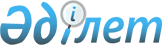 О внесении дополнения в постановление Правительства Республики Казахстан от 31 декабря 2015 года № 1193 "О системе оплаты труда гражданских служащих, работников организаций, содержащихся за счет средств государственного бюджета, работников казенных предприятий"Постановление Правительства Республики Казахстан от 14 июля 2023 года № 581.
      Примечание ИЗПИ!Вводится в действие с 01.07.2023.
      Правительство Республики Казахстан ПОСТАНОВЛЯЕТ:
      1. Внести в постановление Правительства Республики Казахстан от 31 декабря 2015 года № 1193 "О системе оплаты труда гражданских служащих, работников организаций, содержащихся за счет средств государственного бюджета, работников казенных предприятий" следующее дополнение:
      приложение 15 к указанному постановлению дополнить строкой, порядковый номер 3, следующего содержания:
      "
      ".
      2. Настоящее постановление вводится в действие с 1 июля 2023 года и подлежит официальному опубликованию.
					© 2012. РГП на ПХВ «Институт законодательства и правовой информации Республики Казахстан» Министерства юстиции Республики Казахстан
				
3.
Доплата за особые условия труда
Работникам служб государственной лесной охраны Республики Казахстан, государственным инспекторам природоохранных учреждений и инспекторам специализированных организаций по охране животного мира, охране, защите, воспроизводству лесов и лесопользованию, государственных предприятий воспроизводственного комплекса по зарыблению рыбохозяйственных водоемов и (или) участков за работу, связанную с рисками угрозы причинения вреда здоровью и жизни
100 % от ДО
в порядке и на условиях, установленных уполномоченным органом
      Премьер-МинистрРеспублики Казахстан 

А. Смаилов
